<Company Name> 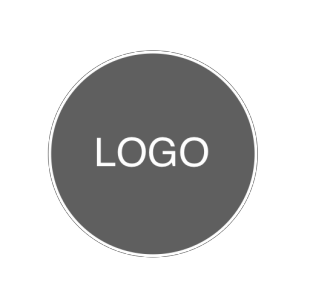 <123 Street Address, City, State, Zip/Post><Website, Email Address><Phone Number>BILL TO<Contact Name><Client Company Name><Address><Phone, Email>SHIP TO<Name / Dept><Client Company Name><Address><Phone>Quote Date: 11/11/11Valid For: 14 daysSUBTOTAL	0.00DISCOUNT	0.00Thank you for your business!SUBTOTAL LESS DISCOUNT	0.00TAX RATE	0.00%TOTAL TAX	0.00SHIPPING/HANDLING	0.00 Terms & Instructions 	<Add payment requirements here, for example deposit amount and payment method><Add terms here, e.g: warranty, returns policy...><Include project timeline>DESCRIPTION	QTYDESCRIPTION	QTYUNIT PRICETOTAL0.000.000.000.000.000.000.000.000.000.000.00